Lapeer County Community Foundation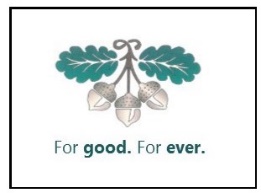 Dr. James and Doris RichardsonScholarship ApplicationCriteria:	a. Must be a current resident of Lapeer County or Genesee County and have 	  	    graduated from Lakeville schools or a Lapeer County school.	b. Must be at least a second year-enrolled college applicant in a pre-science 	 	    medical professional program such as medical, dental, nursing, or physician’s 	 	    assistant, physical therapy, or technical support position such as X-ray or lab.	c. Must hold a 3.2 GPA or higher in post-secondary studies.Instructions:  Complete the fillable application, print ,sign and date.  It may be necessary to click on “Enable Editing” command at the top of the screen.Personal Information:Student Experiences and Activities:List of other scholarships, grants or financial aid applied for:      Name				Amount of award                 Awarded?  Yes, No, PendingStudent Essay Question   (Limit your answer to 200 words).What do you hope to achieve in the medical field?How did you hear about this scholarship?     I, the undersigned, hereby acknowledge the information provided on this application is true and correct to the best of my knowledge. Student applicant: ___________________________________________Date:________________Please include with your application a copy of:	1) your most recent transcript showing cumulative GPA;	2) all household IRS federal tax return to verify income  (page 1 & 2 only- with social 	  	    	    security numbers and bank numbers blacked out) 	3)A current photo of yourself (optional) to be used for publicity purposes if an award is granted.                By attaching your photo and signing this application you agree to its use in Foundation news,	releases and publications	4)Please do not send in double sided copies or use staples.Application must be postmarked NO LATER THAN APRIL 28, 2017.Mail to: Dr. James & Doris Richardson Scholarship CommitteeLapeer County Community Foundation264 Cedar StreetLapeer, MI 48446Questions may be directed to:	Nancy Boxey, Executive DirectorPhone:  810 664-0691Email: nboxey@lapeercountycf.orgLast Name:First name:Middle Initial:Address:Address:City:Zip Code:Township:County:Home phone:Student cell:Date of Birth:Student ID #:Student email:Student email:Parents/Guardians:Parents/Guardians:Annual household income:High School Attended:Graduation date:Graduation date:Colleges attended/degree earned(if any):Colleges attended/degree earned(if any):Colleges attended/degree earned(if any):College/program attending:   Anticipated cost for one year:Current GPA:Anticipated profession or area of vocational interest:Anticipated profession or area of vocational interest:Anticipated profession or area of vocational interest:Community and non-school activities:Community and non-school activities:Community and non-school activities:Employment history (Name of employer, name of manager, and position (up to  3 employers):Employment history (Name of employer, name of manager, and position (up to  3 employers):Employment history (Name of employer, name of manager, and position (up to  3 employers):